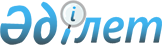 О внесении изменения в постановление Правительства Республики Казахстан от 24 декабря 2015 года № 1053 "Об установлении размера оплаты деятельности частного судебного исполнителя, связанной с принятием принудительных мер по исполнительным документам о взыскании алиментов и заработной платы"
					
			Утративший силу
			
			
		
					Постановление Правительства Республики Казахстан от 21 октября 2017 года № 666. Утратило силу постановлением Правительства Республики Казахстан от 13 июля 2023 года № 560
      Сноска. Утратило силу постановлением Правительства РК от 13.07.2023 № 560 (вводится в действие по истечении десяти календарных дней после дня его первого официального опубликования).
      Правительство Республики Казахстан ПОСТАНОВЛЯЕТ:
      1. Внести в постановление Правительства Республики Казахстан от 24 декабря 2015 года № 1053 "Об установлении размера оплаты деятельности частного судебного исполнителя, связанной с принятием принудительных мер по исполнительным документам о взыскании алиментов и заработной платы" (САПП Республики Казахстан, 2015 г., № 70-71, ст. 527) следующее изменение: 
      пункт 1 изложить в следующей редакции:
      "1. Установить оплату деятельности частного судебного исполнителя, связанной с принятием принудительных мер по исполнительным документам о взыскании алиментов и заработной платы, в размере 15 месячных расчетных показателей на одно исполнительное производство.".
      2. Настоящее постановление вводится в действие по истечении десяти календарных дней после дня его первого официального опубликования.
					© 2012. РГП на ПХВ «Институт законодательства и правовой информации Республики Казахстан» Министерства юстиции Республики Казахстан
				
      Премьер-МинистрРеспублики Казахстан

 Б. Сагинтаев
